	Module: Drama 30 CP 30.1                                      	Name: ___________________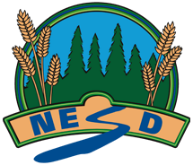 Feedback:Fully meeting expectations, with enriched understanding (EU)Fully meeting grade level expectations (FM)Mostly meeting grade level expectations (MM)Not yet meeting grade level expectations (NY)CP30.1 

Use world theatre traditions to inspire ideas for own dramatic work.You can insightfully use world theatre traditions to inspire ideas and make connections to your own dramatic work. You might be: Creating insightful work that thoughtfully  employs multiple world theatre traditionsExploring the nuances of world theatre traditions and how they connect to your own personal work Investigating a theatre tradition (self-directed exploration) and insightfully incorporating it into your own work Synthesizing knowledge from your reflection on various world theatre traditions to create an original work.You can use world theatre traditions to inspire ideas for your own dramatic work. You show this by:Analyzing characteristics of different theatre traditions and the ways choice of style impacts dramatic work (message)Documenting ideas and inspiration drawn from different styles and traditionsApplying essential attributes of world theatre traditions in your work.You are exploring and practicing using world theatre traditions to inspire ideas for your own dramatic work. You may be: Identifying the characteristics of different traditions/styles and the ways they influence dramatics works.  Reflecting on why you would choose different stylesExploring and researching the essential attributes of world theatre traditions. Reflecting on how world theatre traditions are connected. Discussing and exploring ways to store ideas and inspirationYou are having trouble using world theatre traditions to inspire ideas for your own dramatic work.  Consider: What is a performance style?How do performance styles influence dramatic work?Why would I choose different styles?What are attributes of world theatre?What are traditions?How can the attributes be explored?What can we do with the attributes of world theatre?How do I document my ideas?How do we find inspiration by looking at different styles?